Publicado en  el 17/12/2013 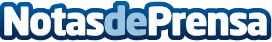 Las PYME europeas son cada vez más ecológicas y contribuyen a que la economía sea más eficaz en el uso de los recursosComisión Europea Comunicado de prensa Bruselas, 17 Diciembre 2013 En comparación con el año pasado, las PYME europeas son más eficaces en el uso de los recursos y están contribuyendo sustancialmente a la transición hacia una economía con bajas emisiones de carbono, de acuerdo con los resultados de la encuesta...Datos de contacto:Comisión EuropeaNota de prensa publicada en: https://www.notasdeprensa.es/las-pyme-europeas-son-cada-vez-mas-ecologicas_1 Categorias: Otras Industrias http://www.notasdeprensa.es